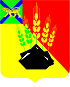 АДМИНИСТРАЦИЯ МИХАЙЛОВСКОГО МУНИЦИПАЛЬНОГО РАЙОНА ПОСТАНОВЛЕНИЕ 
03.09.2018                                         с. Михайловка                                                           № 950-паО внесении изменений в постановление администрации Михайловского муниципального районаот 14.09.2011 № 895-па «О межведомственной комиссиипо регулярному обследованию автобусных маршрутов, по которым осуществляется подвоз учащихсяк общеобразовательным учреждениям района»Во исполнение Федерального закона» от 10 декабря 1995 года № 196-ФЗ «О безопасности дорожного движения, распоряжения Правительства Российской Федерации от 02 февраля 1996 года № 133-р «О реализации Федерального закона «О безопасности дорожного движения», в связи с изменением кадрового состава, администрация Михайловского муниципального районаПОСТАНОВЛЯЕТ:1. Внести в постановление администрации Михайловского муниципального района от 14.09.2011 № 895-па «О межведомственной комиссии по регулярному обследованию автобусных маршрутов, по которым осуществляется подвоз учащихся к общеобразовательным учреждениям района» (далее – постановление) внести следующие изменения:1.1. Приложения № 1 изложить в новой редакции:«Приложение № 1УТВЕРЖДЕНпостановлением администрацииМихайловского муниципального районаот 14.09.2011 № 895-паСостав комиссии по обследованию автобусных маршрутов,по которым осуществляется подвоз школьниковк общеобразовательным учреждениямМихайловского муниципального района2. Муниципальному казенному учреждению «Управление по организационно-техническому обеспечению деятельности администрации Михайловского муниципального района» (Хачатрян) разместить данное постановление на официальном сайте администрации Михайловского муниципального района.3. Контроль за выполнением настоящего постановления возложить на первого заместителя главы администрации муниципального района Зубок П.А.Глава Михайловского муниципального района –Глава администрации района                                                       В.В. Архипов Первый заместитель главы администрации Михайловского муниципального района- председатель комиссииГлавный специалист первого разряда по осуществлению муниципального  контроля отдела муниципального контроляадминистрации Михайловскогомуниципального района (по согласованию)Главный механик МКУ «МСООУ»  (по согласованию)- зам. председателя комиссии- секретарь комиссииИнспектор дорожного надзора ОГИБДД ОМВД РФ по Михайловскому району (по согласованию)- член комиссии Представитель участка Михайловского  филиала «Мостостроительный» АО «Примавтодор» (по согласованию)Представитель участка Ивановский филиал Арсеньевский АО «ПримАвтодор»  (по согласованию)- член комиссии- член комиссииРуководитель образовательного учреждения (по согласованию)- член комиссииПредставитель поселения, на территории которого проходит маршрут (по согласованию)- член комиссии»